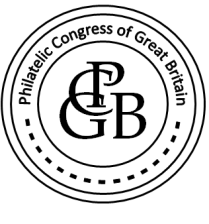 102nd PHILATELIC CONGRESS OF GREAT BRITAINHARROGATE
                      Thursday, 23rd September to Sunday, 26th September 2021..............................................................................................................Congress Hotel AccommodationThis year, all bookings for the Congress hotel accommodation must be made by delegates wishing to attend direct with the Crowne Plaza, the Congress hotel, in Harrogate.  The accommodation available is set out below and must be booked before 26 August 2021.  The hotel cannot guarantee availability after that date.When booking, delegates will be asked to provide a credit card number.  By doing this, no deposit is required at the time of booking.  Full payment will be made when checking out of the hotel at the end of Congress.  Any extra nights' accommodation required can be booked at the same time as booking Congress dates. Those attending the RDP dinner on the Friday evening should book bed and breakfast only for that day.  The hotel can only guarantee rooms up to 26 August 2021.  Lunches are extra on all days. There is an additional supplement to attend the Congress banquet for hotel residents.  The cost of the banquet for non-residents is £50. All delegates wishing to attend the banquet must complete the relevant section below.   The hotel has an underground car park with 150 spaces.  Residents are charged £10 per day.  There is a height restriction of 2 metres.  The hotel is a short taxi ride from both the railway and bus stations.When booking, delegates should call the hotel conference co-ordinator, Ellie Rolph, or a member of the in-house reservation team on +44 (0)1423 849900 (office open Monday to Friday, 9.00am to 5pm) or email your requirements to events@cpharrogate.valoreurope.com asking for the hotel rates for the Philatelic Congress of Great Britain.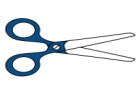 .....................................................................................................................................................................ABPS Congress Delegates Registration & Banquet ChargeAll congress attendees must register and a delegate fee is required for each person attending Congress.  This helps towards meeting room hire, teas, coffees and administration costs.  Please tick appropriate boxes and complete the form below:No charge will be made to attend congress on Sunday, 26th September 2021Address.................................................................................................................................................................................................................................................................................................................................................................Email address..........................................................................................Telephone number........................................All total delegate costs should be paid now either by a cheque drawn on a GB bank made payable to"ABPS Congress" and posted to Steven Harrison, 56 Woodberry Drive, Sutton Coldfield, B76 2RH OR By bank transfer to HSBC 40-21-45 Account number 10042137, International Bank number GB72HBUK40214510042137 with a confirmatory email to sharrison500@btinternet.comORBy PayPal transfer to account ABPS1@hotmail.co.uk with a confirmatory email to sharrison500@btinternet.com V6SingleD,B&BDoubleD,B&BSingleB&BDoubleB&BThursday, 23 Sep£129£159Friday, 24 Sep£129£159£109£119Saturday, 25 Sep£129£159Sunday, 26 Sep£129£159Names Attendancewhole event(all days)£50AttendanceThursday only£12AttendanceFridayonly£22AttendanceSaturday only£22BanquetSupplementRESIDENTS£30BanquetChargeNONRESIDENTS£50TotalAttendee 1Attendee 2Attendee 3TOTAL COSTTOTAL COSTTOTAL COSTTOTAL COSTTOTAL COSTTOTAL COSTTOTAL COSTTOTAL COST